Kit pédagogique 
Bacheliers professionnels, construisez votre poursuite d’études !Séquence 3 : J'ai choisi : demain, avec mon bac professionnel, je vais en BTS !Objectif : finaliser mon projet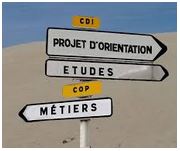 lfa-buc.frRéussir son BTSEn moyenne, les bacheliers professionnels réussissent l’examen du BTS à plus de 60 %.Pour réussir et mettre toutes les chances de son côté, suivez le conseil de Valère : être attentif en cours, ne pas hésiter à poser des questions aux professeurs et fournir un travail régulier !Activité 1 
Quelles sont les STS (sections de technicien supérieur) les plus adaptées à mon bac professionnel ?Recherchez dans les fiches des bacs professionnels du CIO (centre d’information et d’orientation) Montpellier-Centre votre bac professionnel. Regardez les poursuites d’études en STS les plus adaptées ainsi que leurs lieux de formation. http://www.cio-ly34.xyz/fiches.htmlActivité 2 
Je peux faire mon BTS ou mon BTS agricole à temps plein comme au lycée ou en alternance avec un employeur.Je suis en BTS à temps plein dans un lycée :Je fais mon BTS en alternance :Activité 3 
Je mets toutes les chances de mon côté pour être prise, pris en BTS !Le BTS est une formation sélective. Votre dossier scolaire des classes de 1re et de terminale est pris en compte par l'équipe éducative lors de la sélection. On étudie en effet vos résultats, le comportement, l'absentéisme...Il vous est possible de faire des vœux dans plusieurs lycées pour le même BTS partout en France.Généralement, les BTS des grandes villes (Montpellier, Toulouse...) sont très demandés. Par exemple, pour le BTS Management des unités commerciales MCO à Montpellier, il y a presque 230 candidats pour 35 places. Le même BTS en Lozère a 9 candidats pour 18 places !Certes, il vous faudra envisager de prendre un logement dans une autre ville, mais des solutions existent : chambre universitaire, bourses, aide au logement...https://www.messervices.etudiant.gouv.frDes logements en cité universitaire seront réservés pour accompagner les étudiants qui choisissent de rejoindre une formation éloignée de leur domicile. La commission d’attribution des aides du Crous pourra attribuer une aide à la mobilité de 500 €. Elle est cumulable avec d’autres aides. Voir en vidéos Du bac pro au BTS, mieux se connaître https://oniseptv.onisep.fr/onv/du-bac-pro-au-bts-mieux-se-connaitre Julien, du bac pro au BTS Électrotechnique https://oniseptv.onisep.fr/onv/julien-du-bac-pro-au-bts-electrotechnique-1 Salomé, en BTS agricole Analyse, conduite et stratégie de l'entreprise agricole (ACSE) https://oniseptv.onisep.fr/onv/salome-en-bts-acse-a-albi Les BTS Economie Sociale et Familiale (ESF) et Service Prestations des secteurs Sanitaire et Social (SP3S) : formations, métiers et débouchés https://oniseptv.onisep.fr/onv/les-bts-economie-sociale-et-familiale-esl-et-service-prestations-des-secteurs-sanitaire-et-social-sp3s-formations-metiers-et-debouches Voir aussi sur Onisep TV Du bac pro au BTS https://oniseptv.onisep.fr/?search=bac+pro+bts VraiFauxJe suis au lycée toute la semaine comme pendant ma terminaleJe dois trouver mes stages durant ma formationJe suis payée, payé pour faire mes stagesJ’ai des stages la moitié du temps en entrepriseSuivant le BTS que je vais choisir, j’ai entre 8 et 16 semaines de stageMa formation au lycée dure 2 ansPour valider mon BTS, je passe un examen final au bout des deux ansVraiFauxJe deviens salarié, salariée de l’entrepriseJe suis en situation de handicap, j’y ai droitLe centre de formation d’apprentis me trouve mon patronJ’ai le même emploi du temps qu’au lycéeJe suis rémunérée, rémunéré pendant ma formationJ’ai droit aux mêmes vacances qu’au lycéeJe passe le même examen que ceux qui font leur formation au lycéeJ’obtiens le même diplôme